ҠАРАР                                                                                                 РЕШЕНИЕ«15» декабрь 2017  й.                      № 27- 30-4                       15  декабря 2017 г. Дүшəмбикə ауылы	с. ДушанбековоОб утверждении дополнительного Соглашения  между органами местного самоуправления муниципального района Кигинский район Республики Башкортостан и сельского поселения Душанбековский  сельсовет муниципального района Кигинский район Республики Башкортостан о передаче органам местного самоуправления муниципального района Кигинский район Республики Башкортостан осуществления части полномочий органов местного самоуправления сельского поселения Душанбековский  сельсовет муниципального района Кигинский район Республики Башкортостан   Совет  муниципального района Кигинский район  Республики Башкортостан р е ш и л:1. Утвердить Дополнительное соглашение к Соглашению от 21 декабря 2016 года № 27-17-3  между органами местного самоуправления муниципального района Кигинский район Республики Башкортостан и сельского поселения Душанбековский  сельсовет муниципального района Кигинский район Республики Башкортостан о передаче органам местного самоуправления муниципального района Кигинский район Республики Башкортостан осуществления части полномочий органов местного самоуправления сельского поселения Душанбековский  сельсовет муниципального района Кигинский район Республики Башкортостан, согласно приложению.2. Настоящее решение разместить на официальном сайте Муниципального района Кигинский район Республики Башкортостан www.deshanbekovo.ru Председатель Совета				                   		Ф.А. ГизатуллинДополнительное соглашение к Соглашениюмежду органами местного самоуправления муниципального района Кигинский район Республики Башкортостан и сельского поселения Душанбековский сельсовет муниципального района Кигинский район Республики Башкортостан о передаче органам местного самоуправления муниципального района Кигинский район Республики Башкортостан осуществления части полномочий органов местного самоуправления сельского поселения Душанбековский сельсовет муниципального района Кигинский район Республики Башкортостан   Совет муниципального района Кигинский район Республики Башкортостан, именуемый в дальнейшем Район, в лице председателя Совета муниципального района Кигинский район Республики Башкортостан Нутфуллина Азата Саматовича, действующего на основании Устава, с одной стороны, и Совет сельского поселения Душанбековский сельсовет муниципального района Кигинский район Республики Башкортостан, именуемый в дальнейшем Поселение, в лице главы сельского поселения Душанбековский сельсовет муниципального района Кигинский район Республики Башкортостан Гизатуллина  Фильнюса  Афроновича действующего на основании Устава, с другой стороны, заключили настоящее Дополнительное соглашение о нижеследующем:1. Внести в Соглашение	от 21 декабря 2016 года № 27-17-3  следующие изменения:1.1. Пункт 1.1. дополнить подпунктами 6 и 7 следующего содержания:1.2. Пункт 3.1 изложить в следующей редакции:«3.1. Настоящее Соглашение вступает в силу с 1 января 2018 года, но не ранее его утверждения решениями Совета сельского поселения Душанбековский сельсовет муниципального района Кигинский район Республики Башкортостан, Совета муниципального района Кигинский район Республики Башкортостан и действует до «31» декабря 2018 года.2. Во всем остальном, что не предусмотрено настоящим Дополнительным соглашением, действуют условия Соглашения от «21» декабря  2016 года  № 27-17-3 .3. Настоящее Дополнительное соглашение составлено в двух экземплярах, имеющих одинаковую юридическую силу, по одному для каждой из Сторон.Башkортостан РеспубликаһыныңҠыйғы районы  муниципаль районының   Дүшəмбикə ауыл Советы ауыл билəмəһе Советы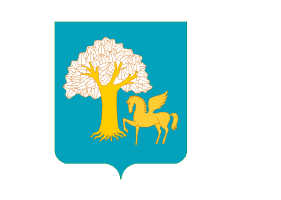 Совет сельского поселенияДушанбековский сельсоветмуниципального районаКигинский районРеспублики БашкортостанПриложениек решению Совета муниципального района Кигинский районРеспублики Башкортостанот 15.12.2017 года № 27-30-46.ст.157 и ст.269.2 Бюджетного кодекса Российской Федерации, ч. 8 ст. 99 Федерального закона от 05.04.2013г. № 44-ФЗ «О контрактной системе в сфере закупок товаров, работ, услуг для обеспечения государственных и муниципальных нужд»по осуществлению внутреннего муниципального финансового контроля:- контроль за соблюдением бюджетного законодательства Российской Федерации и иных нормативных правовых актов, регулирующих бюджетные правоотношения;        - контроль за полнотой и достоверностью отчетности о реализации муниципальных программ, в том числе отчетности об исполнении муниципальных заданий;       - контроль в отношении закупок для обеспечения нужд сельского поселения Душанбековский сельсовет муниципального района Кигинский район Республики Башкортостан;-контроль за определением целевого использования бюджетных средств, обоснованности, экономности, результативности и эффективности финансово - хозяйственной деятельности субъекта контроля;        -контроль за ведением бюджетного и бухгалтерского учета, составлением бюджетной и бухгалтерской отчетности об исполнении бюджета;       -контроль за целевым и эффективным использованием финансовых и материальных средств при осуществлении деятельности;       -контроль за операциями с бюджетными средствами, осуществляемыми Администрацией сельского поселения Душанбековский  сельсовет и учреждениями - получателями средств из бюджета поселения;       -контроль за соблюдением Администрацией сельского поселения Душанбековский сельсовет условий получения и использования межбюджетных трансфертов;       -контроль за выполнением условий исполнения муниципальных контрактов и гражданско-правовых договоров;       -контроль за состоянием дебиторской и кредиторской задолженности.7.ч. 3 ст. 99 Федерального закона от 05.04.2013г. № 44-ФЗ «О контрактной системе в сфере закупок товаров, работ, услуг для обеспечения государственных и муниципальных нужд»        Контроль в сфере закупок, за исключением контроля, предусмотренного частями 5, 8 и 10 статьи 99 Федерального закона от 05.04.2013г. № 44-ФЗ «О контрактной системе в сфере закупок товаров, работ, услуг для обеспечения государственных и муниципальных нужд».Совет муниципального района Кигинский район      Республики БашкортостанПредседатель Совета          муниципального районаКигинский район         Республики Башкортостан         _______________А.С. Нутфуллин     М.П.Совет сельского поселения  Душанбековский сельсовет  муниципального района  Кигинский район Республики БашкортостанГлава сельского поселенияДушанбековский сельсоветмуниципального района Кигинскийрайон Республики Башкортостан_______________ Ф.А. ГизатуллинМ.П.